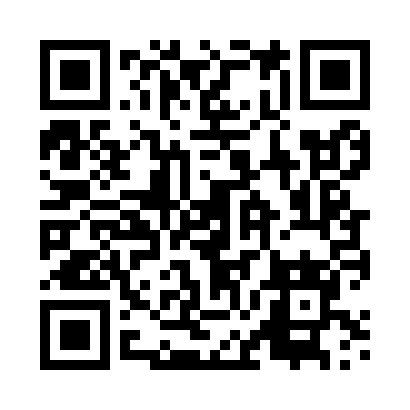 Prayer times for Manie, PolandMon 1 Apr 2024 - Tue 30 Apr 2024High Latitude Method: Angle Based RulePrayer Calculation Method: Muslim World LeagueAsar Calculation Method: HanafiPrayer times provided by https://www.salahtimes.comDateDayFajrSunriseDhuhrAsrMaghribIsha1Mon4:026:0312:334:597:038:562Tue3:596:0012:325:017:058:593Wed3:575:5812:325:027:079:014Thu3:545:5612:325:037:089:035Fri3:515:5412:315:047:109:056Sat3:485:5112:315:067:129:087Sun3:455:4912:315:077:139:108Mon3:425:4712:315:087:159:139Tue3:395:4512:305:097:179:1510Wed3:365:4212:305:107:199:1711Thu3:325:4012:305:127:209:2012Fri3:295:3812:295:137:229:2213Sat3:265:3612:295:147:249:2514Sun3:235:3312:295:157:259:2715Mon3:205:3112:295:167:279:3016Tue3:175:2912:285:177:299:3317Wed3:135:2712:285:187:319:3518Thu3:105:2512:285:207:329:3819Fri3:075:2312:285:217:349:4120Sat3:035:2012:285:227:369:4421Sun3:005:1812:275:237:379:4622Mon2:575:1612:275:247:399:4923Tue2:535:1412:275:257:419:5224Wed2:505:1212:275:267:439:5525Thu2:465:1012:275:277:449:5826Fri2:435:0812:275:287:4610:0127Sat2:395:0612:265:297:4810:0428Sun2:365:0412:265:307:4910:0729Mon2:325:0212:265:327:5110:1030Tue2:285:0012:265:337:5310:13